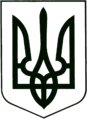 УКРАЇНА
МОГИЛІВ-ПОДІЛЬСЬКА МІСЬКА РАДА
ВІННИЦЬКОЇ ОБЛАСТІВИКОНАВЧИЙ КОМІТЕТ                                                           РІШЕННЯ №369Від 25.11.2021р.                                              м. Могилів-ПодільськийПро безоплатну передачу матеріальних цінностей з балансу комунального некомерційного підприємства «Могилів-Подільська міська стоматологічна поліклініка» Могилів-Подільської міської ради на баланс комунального некомерційного підприємства «Могилів-Подільська окружна лікарня інтенсивного лікування» Могилів-Подільської міської ради	Керуючись ст.ст.29, 30, 60 Закону України «Про місцеве самоврядування в Україні», відповідно до рішення 9 сесії міської ради 8 скликання від 30.06.2021р. №309 «Про делегування повноважень щодо управління майном комунальної власності Могилів-Подільської територіальної громади», з метою ефективного використання майна комунальної власності Могилів-Подільської міської територіальної громади,-  			      виконком міської ради ВИРІШИВ:Передати безоплатно з балансу комунального некомерційного підприємства «Могилів-Подільська міська стоматологічна поліклініка» Могилів-Подільської міської ради (Соколовська Г.Г.) на баланс комунального некомерційного підприємства «Могилів-Подільська окружна лікарня інтенсивного лікування» Могилів-Подільської міської ради (Чепелюк В.І.) матеріальні цінності згідно з додатком 1.Створити комісію з приймання - передачі матеріальних цінностей згідно з додатком 2. Комісії здійснити заходи з приймання – передачі вищевказаного майна, згідно вимог чинного законодавства України.Контроль за виконанням даного рішення покласти на заступника міського голови з питань діяльності виконавчих органів Слободянюка М.В..Міський голова                                                Геннадій ГЛУХМАНЮК                                                                                        Додаток 1до рішення виконавчого комітету міської радивід 25.11.2021 року №369Матеріальні цінності, що передаються безоплатно з балансу комунального некомерційного підприємства «Могилів-Подільська міська стоматологічна поліклініка» Могилів-Подільської міської ради на баланс комунального некомерційного підприємства «Могилів-Подільська окружна лікарня інтенсивного лікування» Могилів-Подільської міської радиКеруючий справами виконкому                                 Володимир Вербовий                                                                                                 Додаток 2         до рішення виконавчого              комітету міської ради         від 25.11.2021 року №369Склад комісії з приймання - передачі матеріальних цінностей, що передаються безоплатно з балансу комунального некомерційного підприємства «Могилів-Подільська міська стоматологічна поліклініка» Могилів-Подільської міської ради на баланс комунального некомерційного підприємства «Могилів-Подільська окружна лікарня інтенсивного лікування» Могилів-Подільської міської радиКеруючий справами виконкому                                 Володимир Вербовий№з/п             Назва Одиниця         виміруКількість   Ціна    (грн)Вартість     (грн)1.Установка стоматологічна з кріслом пацієнта:- стоматологічна установка «Дипломат» Adept DA 110 А - стоматологічне крісло «Дипломат» ДЕ 20шт.1148280,0033750,0048280,0033750,002.Стоматологічний стілець для лікаря «Дипломат» Д 10шт.13900,003900,003.Установка стоматологічна з кріслом пацієнта:- стоматологічна установка «Дипломат» Adenta 110 А - стоматологічне крісло ДМ 10Ешт.1146501,0035454,0046501,0035454,004.Установка стоматологічна з кріслом пацієнта:- стоматологічна установка «Дипломат» Adent 110 А- стоматологічне крісло ДМ 10Е     шт.140750,0023900,040750,0023900,05.Стоматологічний стілець для лікаря Д10Lшт.12900,002900,006.Стоматологічний стілець для лікаря Д10Lшт.13090,003090,00Голова комісії:Слободянюк Михайло Васильович- заступник міського голови з питань     діяльності виконавчих органів. Секретар комісії:Андрієвська Марія Петрівна- головний бухгалтер комунального   некомерційного підприємства «Могилів -   Подільська окружна лікарня інтенсивного    лікування».Члени комісії:Чепелюк Василь Іванович- директор комунального некомерційного   підприємства «Могилів-Подільська   окружна лікарня інтенсивного лікування»; Соколовська Галина Григорівна- головний лікар комунального     некомерційного підприємства «Могилів-   Подільська міська стоматполіклініка»;Мельник Анастасія Іванівна- головний бухгалтер комунального   некомерційного підприємства «Могилів-    Подільська міська стоматполіклініка».